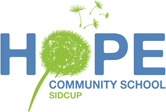 										Thursday 19thth September, 2019Dear Parents,On Thursday 26th September 2019, the Innovators will be visiting the Natural History Museum in London as part of their learning linked to Geography and Science. They will be travelling by train and then the tube, leaving promptly at 9am and returning to school by 3:30pm.  During the morning, the children will be taking part in a fantastic hands-on workshop which we kindly ask that parents contribute £3.00 to cover this cost. In the afternoon, children will have the opportunity to explore the museum in small groups. Payment can be made using ParentPay. If you need assistance with setting up an account for this, or need more information, please speak to a member of the school office.  All children will be required to wear their normal school uniform and shoes on this trip. If your child normally receives a school meal, they will be provided with a school packed lunch. If you normally provide your child with a packed lunch from home, this needs to be put into a named throw-away bag (no fizzy drinks or bottles please).  In order to go into London for the day, we require the support of some parent volunteers. If you would like to volunteer for this trip, please let a member of the Year 2 team know as soon as possible. If you do not already hold a DBS, we may need to complete this paperwork. Please complete the slip below indicating payment made, lunch requirements and authorisation – this need to be returned to class this week. Many thanks for your support,Mrs MurphyYear 2 TeacherYr2 InnovatorsI give permission for my child _________________________________ to accompany their class on the trip to the Natural History Museum on Thursday 26th September.  I will provide my child with a packed lunch		(in a throw away bag, with no fizzy drinks/bottles)My child is happy to have a school packed lunchI am able to volunteer                  I have/do not have a current school DBS (please delete)Signed ___________________________________________________   Date __________________________________